「各級學校專任運動教練資格審定及聘任管理辦法」草案公聽會議程—中區場次時間：108年04月29日 星期一 下午14:00整地點：國立臺中科技大學 三民校區 中商大樓2樓國際會議廳地址：台中市北區雙十路一段16號主辦單位：教育部體育署委辦單位：國立臺灣師範大學工業教育學系會議議程：交通資訊：時間內容備註13:45-14:00報到14:00-14:05長官致詞14:05-14:35「各級學校專任運動教練資格審定及聘任管理辦法」草案說明14:35-14:45休息14:45-15:45意見交流15:45-賦歸時間108年04月29日 星期一 下午14:00整地址 國立臺中科技大學 三民校區 中商大樓2樓國際會議廳（台中市北區雙十路一段16號）交通方式自行開車國道1號中港（臺中）交流道→下交流道（往臺中市區方向）→臺中港路→（左轉）五權路→（右轉）三民路三段→（右側）本校區校門。中清（大雅）交流道→下交流道→中清路→大雅路→（左轉）五權路→（右轉）中華路二段→本校中商大樓→本校區。南屯（五權）交流道→下交流道→五權西路→五權路→（右轉）三民路三段→（右側）本校區校門。國道3號龍井交流道→下交流道（往臺中市區方向）→中棲路→臺中港路→（左轉）五權路→（右轉）三民路三段→（右側）本校區校門。中彰快速道路74號、中投快速道路63號於臺中市系統交流道路經市區平面道路可抵達本校區。高鐵由高鐵臺中站搭乘快捷公車或市區公車，依公車路況，最久需約1小時到達本校。159高鐵快捷公車：高鐵台中站—中國醫藥大學—台中公園，於台中一中站下車再步行至「臺中科技大學」。26市區公車：嶺東科技大學—高鐵台中站—新民高中，至「臺中科技大學」站下車。70市區公車：嶺東科技大學—高鐵台中站—綠川東站（經台中科大），至「臺中科技大學」站下車。82市區公車：高鐵台中站—水湳，至「臺中科技大學」站下車。99市區公車：嶺東科技大學—高鐵台中站—莒光新城，至「臺中科技大學」站下車。公車搭乘路經「國立臺中科技大學」站名之公車，皆可直抵本校區。另由臺中火車站步行約20~30分鐘，即可抵本校區。臺中客運：6、8、9（圖書館路）、12、14、15、26、29、35、70、71、82、99、108（港尾路）、132、201、304、307、324、500、700、901路等直抵本校區。仁友客運：21、105路直抵本校區。統聯客運：1、25、61、73、301、303、308、326號直抵本校區。豐原客運：55、203、280、285（台中二中路）、286、288、289、900號直抵本校區。全航客運：5、58路直抵本校區。學校交通位置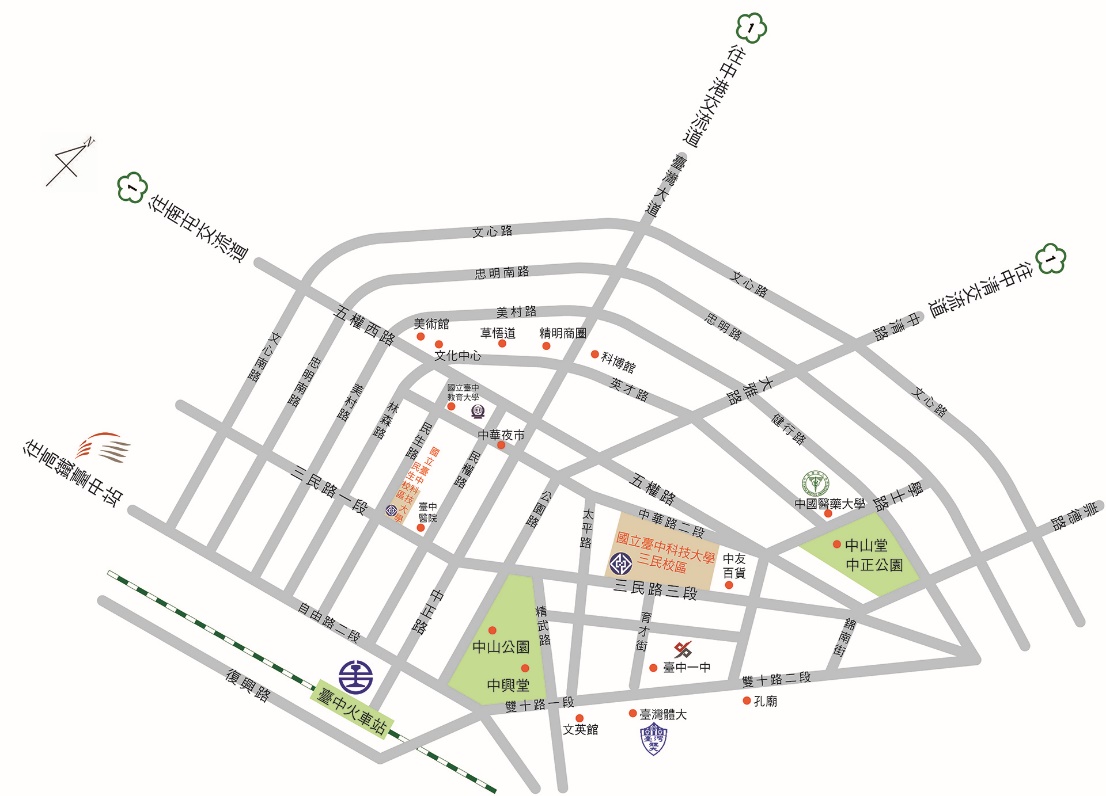 學校配置圖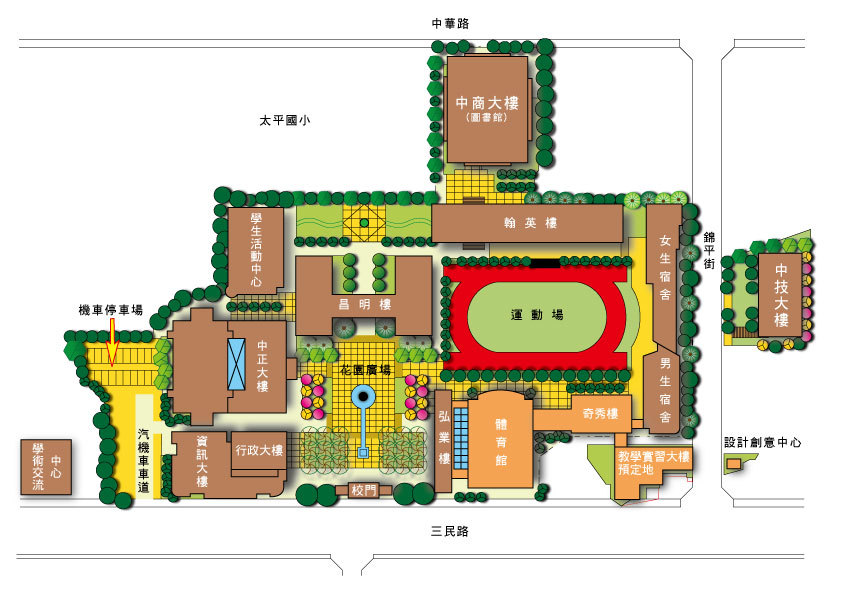 